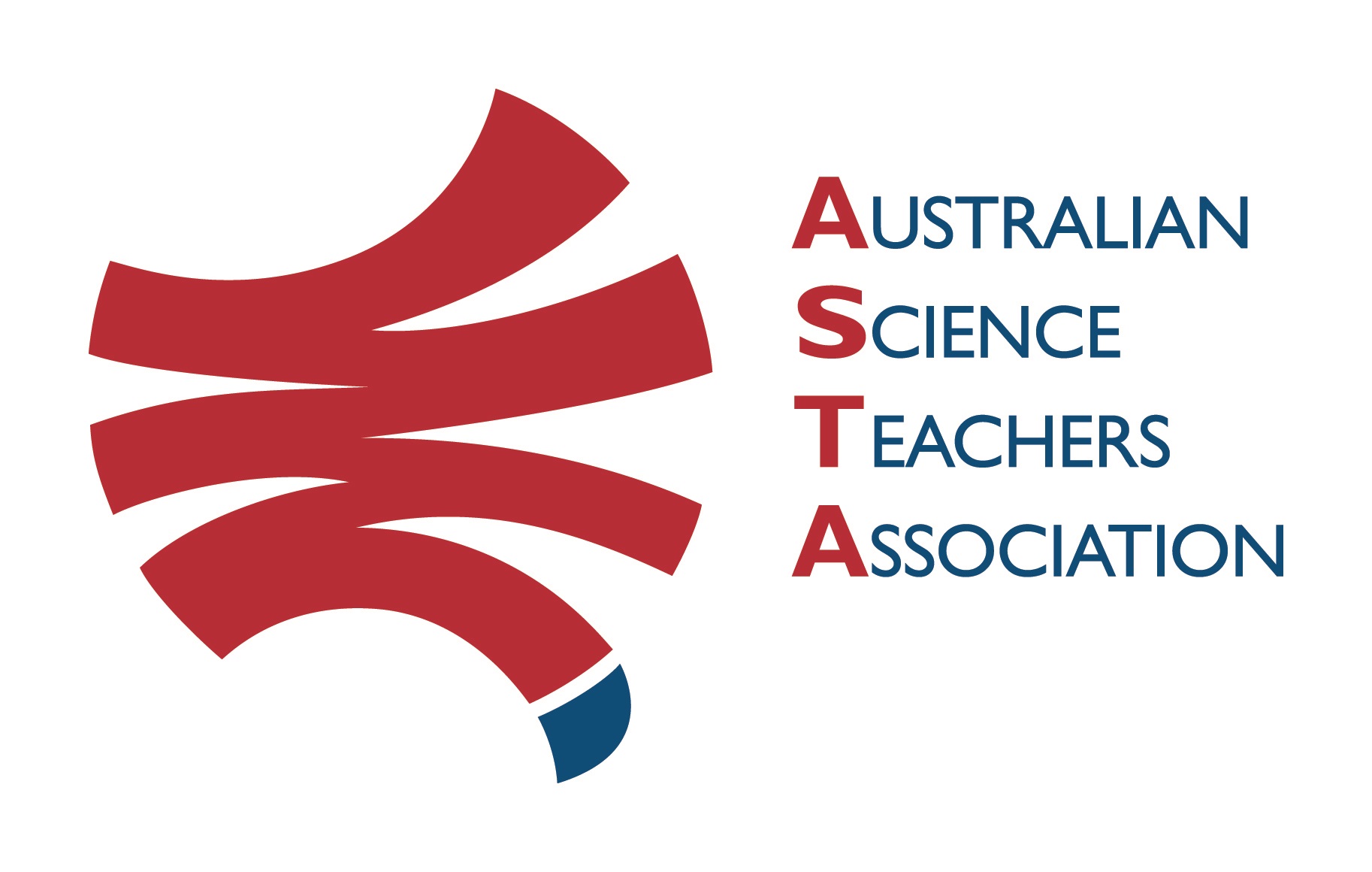 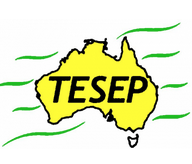 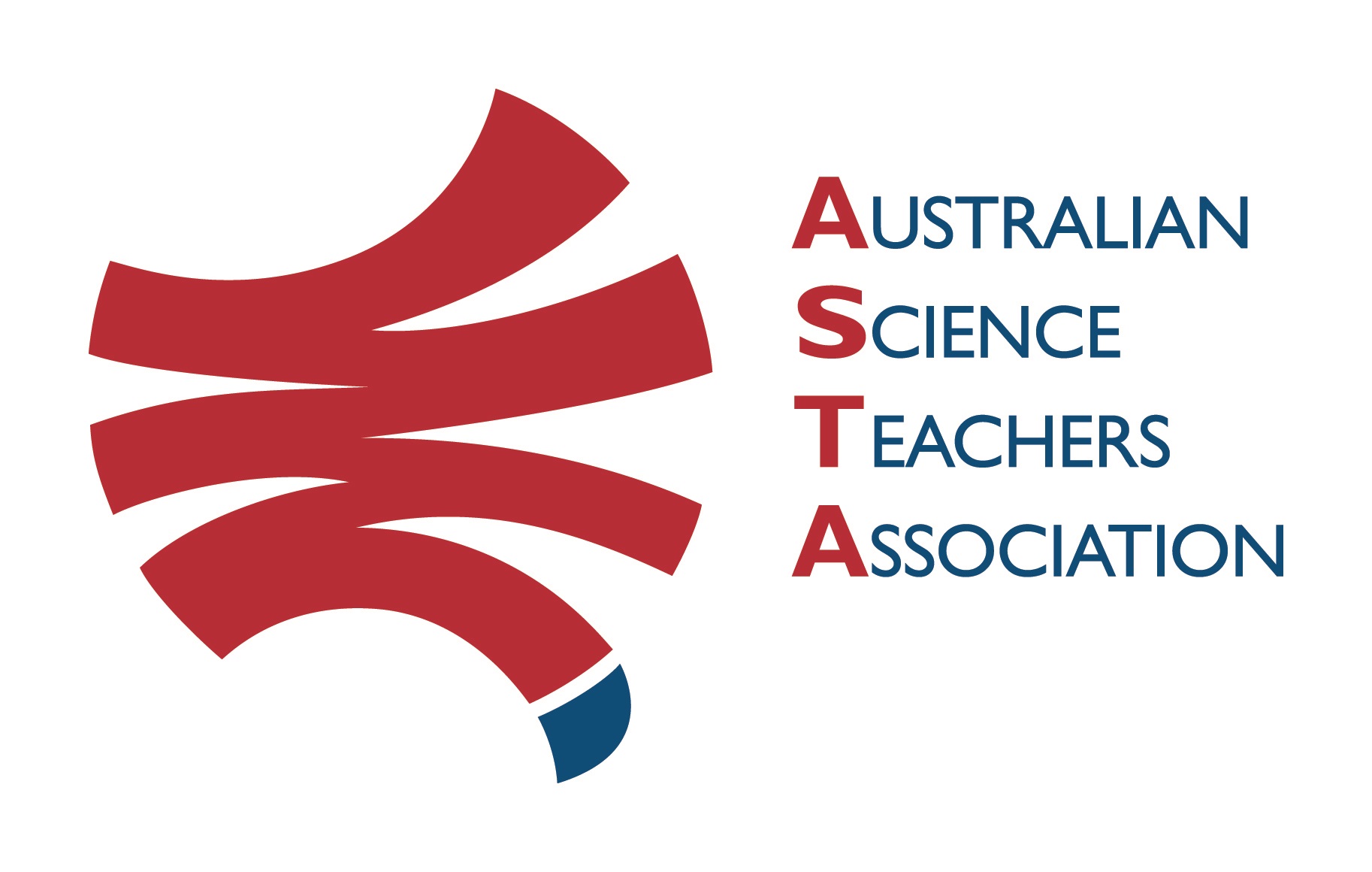 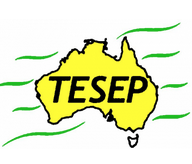 TESEP PRESENTS: AFTER SCHOOL PROFESSIONAL DEVELOPMENT (PD)2-PD Rocks (Rock Kit Teaching Pack)  &   Wet Rocks Mon 7 August 2023,  3:30pm-5:00pmSchool: St Joseph’s PS, Sheaffe St, Cloncurry   Meeting Room: Science lab, sign in at front office Date: Mon 7 August 2023, 3:15pm – 5:15pm Rocks & Rock Stories (& How to Use the TESEP Rock Kit 3D renders, virtual thin sections, Rock Stories, virtual fieldtrip exposures)  & Wet Rocks (groundwater, artesian basins, water cycle)Event Facilitator: Toni SchneeklothThe RocksExpo experience includes– 1. Incursions – classroom lessons with students and teachers.
2. PD workshops – After-school professional development workshops for teachers (1- to 2-PD sessions @ $25 per attendee for visiting teachers, FREE to host-school teachers).3. ASTA Certificate of attendance – A certificate of hours and workshop outcomes will be issued.4. FREE rock kit – Host to receive a FREE rock kit and Plate Tectonics poster.5. Introductory RocksExpo feature How to Use the Rock Kit and Teaching Pack (e.g. how to relate rock kit rocks to rock stories, 3D rendered samples, virtual thin sections and virtual outcrops). 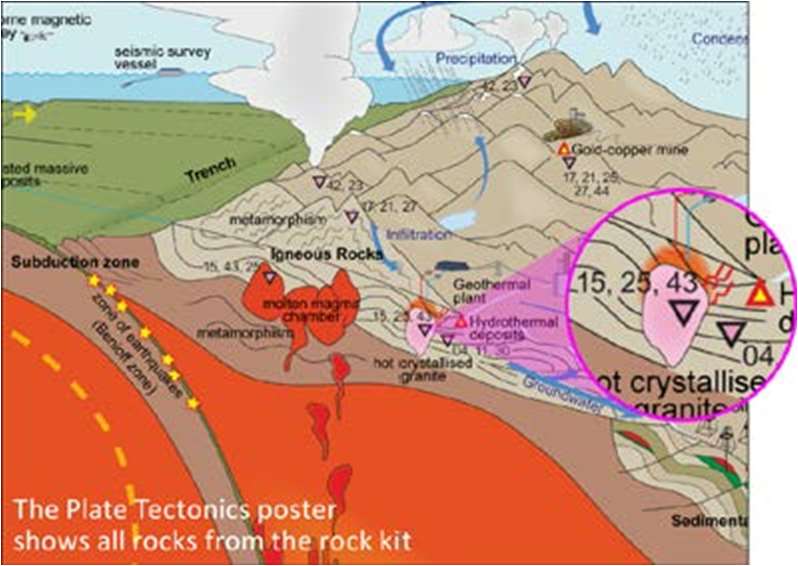 6. Subsequent RocksExpo topics can be chosen from TESEP’s “The Challenging Earth” series 7. Excursions – possible trip to local field outcrops (dev a guide for teachers) - on requestPresenters: Phil Gilmore has expertise in geological mapping, the history of the Earth and minerals across Australia. His work in several states gives him many rock stories and samples to share.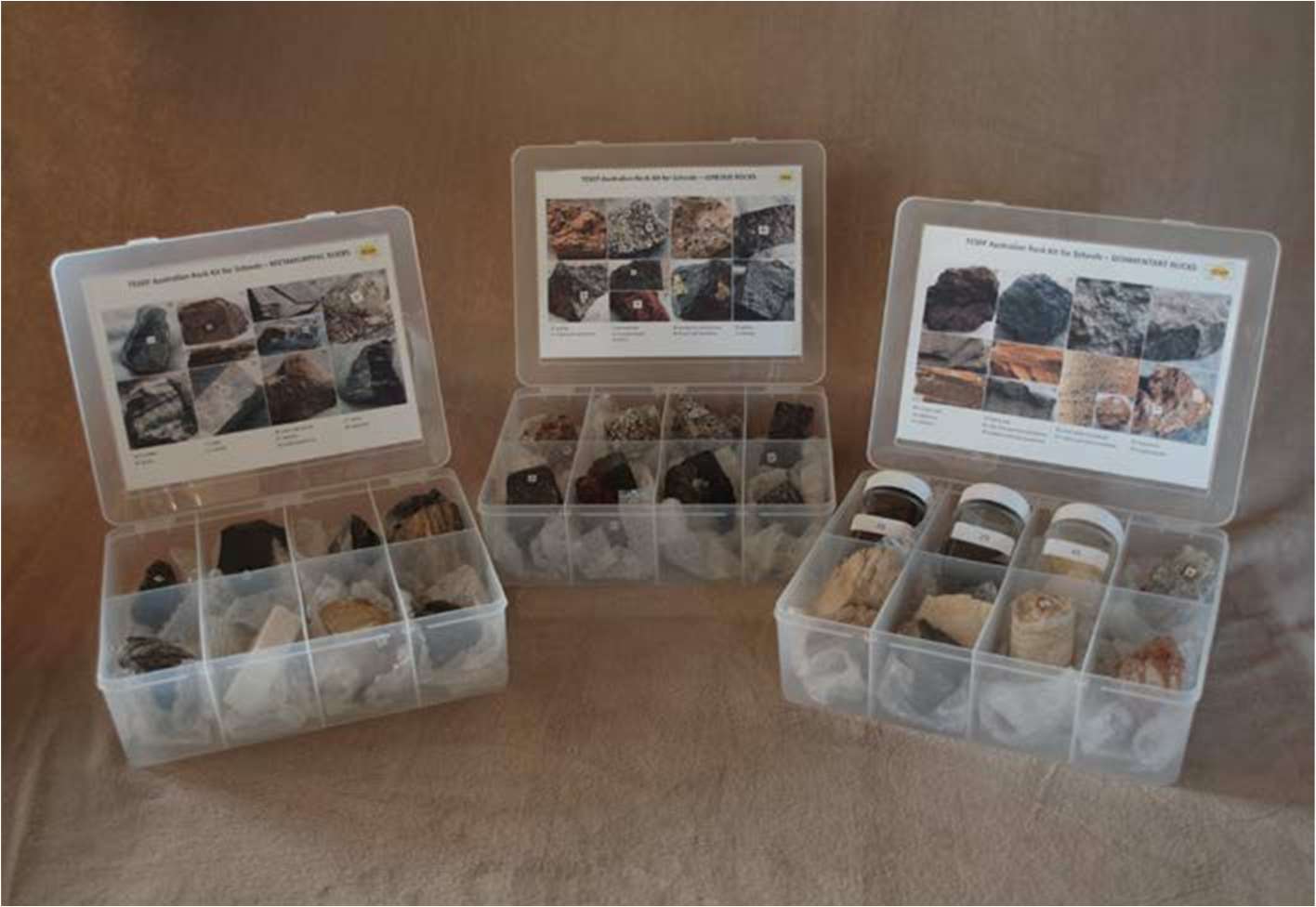 Booking form